H Unit 9: Solving quadratic and simultaneous equations, inequalitiesRoad MapRoad MapRoad MapRoad MapRoad MapRoad MapIn this unit you will learn about algebra. The aims are as follows:LG1: KnowledgeLG2: ApplicationLG3: SkillsAssessment GradesIn this unit you will learn about algebra. The aims are as follows:LG1: KnowledgeLG2: ApplicationLG3: SkillsIn this unit you will learn about algebra. The aims are as follows:LG1: KnowledgeLG2: ApplicationLG3: SkillsIn this unit you will learn about algebra. The aims are as follows:LG1: KnowledgeLG2: ApplicationLG3: SkillsIn this unit you will learn about algebra. The aims are as follows:LG1: KnowledgeLG2: ApplicationLG3: SkillsIn this unit you will learn about algebra. The aims are as follows:LG1: KnowledgeLG2: ApplicationLG3: SkillsThemesLearning Goals/Outcomes/ContentLearning Goals/Outcomes/ContentLearning Goals/Outcomes/Content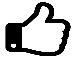 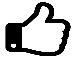 9a Solving quadratics and simultaneous equationsFactorise quadratic expressions in the form ax2 + bx + c; Factorise quadratic expressions in the form ax2 + bx + c; Factorise quadratic expressions in the form ax2 + bx + c; 9a Solving quadratics and simultaneous equationsSolve quadratic equations by factorisation and completing the square;Solve quadratic equations by factorisation and completing the square;Solve quadratic equations by factorisation and completing the square;9a Solving quadratics and simultaneous equationsSolve quadratic equations that need rearranging;Solve quadratic equations that need rearranging;Solve quadratic equations that need rearranging;9a Solving quadratics and simultaneous equationsSet up and solve quadratic equations; Set up and solve quadratic equations; Set up and solve quadratic equations; 9a Solving quadratics and simultaneous equationsSolve quadratic equations by using the quadratic formula; Solve quadratic equations by using the quadratic formula; Solve quadratic equations by using the quadratic formula; 9a Solving quadratics and simultaneous equationsFind the exact solutions of two simultaneous equations in two unknowns; Find the exact solutions of two simultaneous equations in two unknowns; Find the exact solutions of two simultaneous equations in two unknowns; 9a Solving quadratics and simultaneous equationsUse elimination or substitution to solve simultaneous equations; Use elimination or substitution to solve simultaneous equations; Use elimination or substitution to solve simultaneous equations; 9a Solving quadratics and simultaneous equationsSolve exactly, by elimination of an unknown, two simultaneous equations in two unknowns:Solve exactly, by elimination of an unknown, two simultaneous equations in two unknowns:Solve exactly, by elimination of an unknown, two simultaneous equations in two unknowns:9a Solving quadratics and simultaneous equationslinear / linear, including where both need multiplying;linear / linear, including where both need multiplying;linear / linear, including where both need multiplying;9a Solving quadratics and simultaneous equationslinear / quadratic;linear / quadratic;linear / quadratic;9a Solving quadratics and simultaneous equationslinear / x2 + y2 = r2;linear / x2 + y2 = r2;linear / x2 + y2 = r2;9a Solving quadratics and simultaneous equationsSet up and solve a pair of simultaneous equations in two variables for each of the above scenarios, including to represent a situation; Set up and solve a pair of simultaneous equations in two variables for each of the above scenarios, including to represent a situation; Set up and solve a pair of simultaneous equations in two variables for each of the above scenarios, including to represent a situation; 9a Solving quadratics and simultaneous equationsInterpret the solution in the context of the problem; Interpret the solution in the context of the problem; Interpret the solution in the context of the problem; 9b InequalitiesShow inequalities on number lines;Show inequalities on number lines;Show inequalities on number lines;9b InequalitiesWrite down whole number values that satisfy an inequality; Write down whole number values that satisfy an inequality; Write down whole number values that satisfy an inequality; 9b InequalitiesSolve simple linear inequalities in one variable, and represent the solution set on a number line; Solve simple linear inequalities in one variable, and represent the solution set on a number line; Solve simple linear inequalities in one variable, and represent the solution set on a number line; 9b InequalitiesSolve two linear inequalities in x, find the solution sets and compare them to see which value of x satisfies both solve linear inequalities in two variables algebraically; Solve two linear inequalities in x, find the solution sets and compare them to see which value of x satisfies both solve linear inequalities in two variables algebraically; Solve two linear inequalities in x, find the solution sets and compare them to see which value of x satisfies both solve linear inequalities in two variables algebraically; 9b InequalitiesUse the correct notation to show inclusive and exclusive inequalities.Use the correct notation to show inclusive and exclusive inequalities.Use the correct notation to show inclusive and exclusive inequalities.